                                                                                                                                                                                                                                                                                    
УКРАЇНА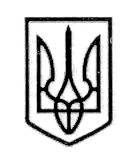 СТОРОЖИНЕЦЬКА МІСЬКА РАДАЧЕРНІВЕЦЬКОГО  РАЙОНУЧЕРНІВЕЦЬКОЇ ОБЛАСТІХХІV позачергова сесія  VІІІ скликання                                          Р  І  Ш  Е  Н  Н  Я   № 208-24/202208 грудня 2022 року                                                                  м. СторожинецьПро затвердження Програми підтримки внутрішньо переміщених осіб на території Сторожинецької міської територіальної громади на 2023 - 2024 роки       Керуючись Законами України «Про місцеве самоврядування в Україні», «Про забезпечення прав і свобод внутрішньо переміщених осіб», Бюджетним кодексом України, з метою соціальної підтримки внутрішньо переміщених осіб, міська рада вирішила:1. Затвердити Програму підтримки внутрішньо переміщених осіб на території Сторожинецької міської територіальної громади на 2023-2024 роки, (далі - Програма) (додається).  2. Фінансовому відділу Сторожинецької міської ради (І.СЛЮСАРЮ) передбачити фінансування витрат пов’язаних з виконанням Програми.           3.Начальнику відділу документообігу та контролю (М.БАЛАНЮКУ) забезпечити оприлюднення рішення на офіційному  веб-сайті Сторожинецької міської ради Чернівецького району Чернівецької області.       4. Дане рішення набуває чинності з моменту оприлюднення.Погоджено:Перший заступник міського голови 	                           Ігор БЕЛЕНЧУКНачальник  відділу  організаційної та кадрової роботи                                                                 Ольга  ПАЛАДІЙНачальник  юридичного відділу                                           Олексій КОЗЛОВНачальник відділу документообігута контролю           						       Микола БАЛАНЮКНачальник Фінансового відділу                                            Ігор СЛЮСАРГолова постійної комісії з питань фінансів, соціально-економічного розвитку, планування, бюджету                                                                Лідія РАВЛЮК   Голова постійної комісії  з питань регулювання земельних відносин, архітектури, будівництва та перспективного планування                                                     Аліна ДІДИЧГолова постійної комісії з питань житлово-комунального господарства, приватизації, комунальної власності, промисловості, транспорту та зв’язку, впровадження енергозберігаючих технологій, охорони навколишнього природного середовища, розвитку середнього та малого бізнесу, побутового та торгового обслуговування                                                 Анатолій ОЛЕНЮК Голова постійної комісії  з питаньохорони здоров'я, соціального захисту населення, молодіжної політики                                             Олександр ВОЙЦЕХОВСЬКИЙГолова постійної комісії  з питаньосвіти та науки, культури, фізкультури і спорту						  Владіслава БОЖЕСКУЛГолова постійної комісії з питань регламенту, депутатської діяльності, законності, правопорядку, взаємодії з правоохоронними органами, протидії корупції, охорони прав, свобод і законних інтересів громадян, інформованості населення                               Ростислава СУМАРЮК                                                       ЗАТВЕРДЖЕНО                                                                                   рішенням ХХІV позачергової сесії                                                                          Сторожинецької міської ради                                                  VІІІ скликання                                                                           від 08.12.2022 № 208-24/2022ПРОГРАМАпідтримки внутрішньо переміщених осіб на території  Сторожинецької міської територіальної громади на 2023-2024 роки2022 рікм.Сторожинець  І. Загальна характеристика ПрограмиЗбройна агресія російської федерації проти України та тимчасова окупація частини її території призвела до руйнування значної кількості житла громадян України та порушення інших фундаментальних прав людини, таких як життя і здоров’я, честь і гідність, недоторканність і безпека, зокрема переміщення до Сторожинецької міської територіальної громади жителів з територій, де ведуться бойові дії.Саме тому нагальною проблемою є надання підтримки внутрішньо переміщеним особам (далі – ВПО) та/або евакуйованим особам у зв’язку з введенням воєнного стану, шляхом фінансування заходів Програми підтримки внутрішньо переміщених осіб на території  Сторожинецької міської територіальної громади на 2023-2024 роки. ІІ. Визначення проблеми, на розв’язання якої спрямована ПрограмаУ зв’язку із збройним конфліктом на території України станом на               01 грудня 2022 року на обліку у відділі соціального захисту населення Сторожинецької міської ради перебуває 1263 внутрішньо переміщених осіб.На цей час у закладах та установах галузі освіти, охорони здоров’я,  соціального захисту, громадських організаціях, тощо, розміщені внутрішньо переміщені особи (100 осіб), які мають потребу у продуктах харчування, товарах першої необхідності, гігієнічних засобах, медичних засобах, тощо. Необхідно облаштовувати місця розміщення громадян, які у зв’язку з бойовими діями залишили місце проживання/перебування (вимушеним переселенцям), здійснювати оплату транспортних послуг, паливно-мастильних матеріалів, здійснювати оплату інших заходів, спрямованих на підтримку цивільного населення в умовах воєнного стану. З огляду на зазначене вище та зважаючи на невизначеність тривалості воєнного стану в Україні, розв’язати існуючі проблеми внутрішньо переміщених осіб можливо шляхом розробки та реалізації Програми підтримки внутрішньо переміщених осіб на території Сторожинецької міської територіальної громади на 2023-2024 роки (далі Програма).ІІІ. Мета ПрограмиМетою Програми є здійснення комплексу заходів, спрямованих на створення належних умов для тимчасового проживання внутрішньо переміщених осіб та/або евакуйованих осіб у зв’язку із введенням воєнного стану, забезпечення їх харчуванням, товарами першої необхідності, здійснення евакуації та перевезення, оплати інших послуг пов’язаних з підтримкою внутрішньо переміщених осіб, тощо.ІV. Шляхи виконання ПрограмиПрограма реалізується шляхом здійснення заходів за напрямками:створення належних умов для тимчасового проживання ВПО та/або евакуйованих осіб у зв’язку із введенням воєнного стану;задоволення продовольчих потреб - закупівлю продуктів харчування, у тому числі дитячого харчування, питної води та їх доставку до місць призначення;забезпечення товарами першої необхідності, гігієнічними засобами;забезпечення медичними засобами;         оплата паливно-мастильних матеріалів для надання підтримки внутрішньо переміщеним особам або  евакуйованим особам та інше;                                                                               облаштування місць розміщення внутрішньо переміщених осіб;оплата інших заходів, спрямованих на підтримку внутрішньо переміщених осіб.Заходи Програми наведені в додатку 3.V. Обґрунтування шляхів і засобів розв’язання  проблеми,строки виконання ПрограмиПрограма включає перелік завдань і заходів фінансування яких дасть можливість створити належні умови перебування ВПО у закладах та установах галузі освіти, охорони здоров’я, культури, соціального захисту, громадських організаціях тощо.Програма діє протягом 2023-2024  років.VI. Завдання Програми та результативні показники         Основним завданням Програми є вирішення проблеми забезпечення  належними умовами тимчасового проживання внутрішньо переміщених осіб та/або евакуйованих осіб у зв’язку із введенням воєнного стану та забезпечення їх харчуванням, товарами першої необхідності тощо.Ресурсне забезпечення Програми наведено в додатку 2.	VIІ. Координація та контроль за ходом виконання ПрограмиУправління та координацію заходів Програми здійснює Відділ соціального захисту населення Сторожинецької міської ради. Відповідальність за виконання заходів Програми несуть виконавці.Виконавці Програми подають звіт про виконання заходів до 01 лютого протягом 2024 -2025 років.Відділ соціального захисту населення до 01 березня  року, який слідує за звітнім, узагальнює, аналізує та подає інформацію про хід виконання Програми на розгляд постійної комісії міської ради з питань фінансів соціально-економічного розвитку, планування, бюджету.Постійна комісія заслуховує на своєму засіданні надану інформацію та подає на розгляд сесії міської ради проєкт рішення.Сторожинецький міський голова                                 Ігор МАТЕЙЧУК                                                                                      Додаток 1                                                                           до Програми підтримки внутрішньо                                                                                              переміщених осіб на території                                                                              Сторожинецької міської територіальної                                                                                             громади на 2023-2024 рокиЗагальна характеристикаПрограми підтримки внутрішньо переміщених осіб на території Сторожинецької міської територіальної громади на 2023-2024 рокиНачальник відділу соціальногозахисту населення                                                                 Інна МУДРАК                                                                                                                                   Додаток 3                                                                                                                                             до Програми підтримки внутрішньо                                                                                                                                                                                 переміщених осіб на території                                                                                                                                              Сторожинецької міської територіальної                                                                                                                                                                                громади на 2023-2024 рокиЗаходи щодо забезпечення виконання Програми підтримки внутрішньо переміщених осіб на територіїСторожинецької міської територіальної громади на 2023-2024 рокиНачальник відділу соціального захисту населення                                                            Інна МУДРАК                                                                                                                                   Додаток 2                                                                                                                                              до Програми підтримки внутрішньо                                                                                                                                                                                   переміщених осіб на території                                                                                                                                               Сторожинецької міської територіальної                                                                                                                                                                                  громади на 2023-2024 роки                                                                                                                 Ресурсне забезпечення Програми підтримки внутрішньо переміщених осіб на територіїСторожинецької міської територіальної громади на 2023-2024 роки		                                                                                                                                                   тис. грн. Начальник відділу соціального захисту населення                                                                      Інна МУДРАК        Продовження рішення XXIV позачергової сесії міської ради від 08.12.2022 року № 208 - 24/20225.Організацію виконання даного рішення покласти на начальника відділу                 с соціального захисту населення Сторожинецької міської ради Інну МУДРАК.          6. Контроль за виконанням даного рішення покласти на першого заступника Сторожинецького міського голови Ігоря БЕЛЕНЧУКА та на постійну комісію міської ради з питань фінансів, соціально-економічного розвитку, планування, бюджету (Л.РАВЛЮК).         Сторожинецький міський голова                                      Ігор МАТЕЙЧУКВиконавець:          Начальник відділу соціального          захисту населення                                                               Інна МУДРАКІнна МУДРАК                           1.Дата, номер і назва розпорядчого документа органу виконавчої влади про розроблення ПрограмиЗакон України «Про забезпечення прав і свобод внутрішньо переміщених осіб», Закон України «Про правовий режим воєнного стану», Указ Президента України від 24.02.2022 № 64/2022 «Про введення воєнного стану» (із змінами)2.Розробник ПрограмиВідділ соціального захисту населення Сторожинецької міської ради 3.Виконавці ПрограмиВідділ соціального захисту населення, відділ освіти, сектор культури, туризму та інформаційної політики, сектор молоді та спорту Сторожинецької міської ради, комунальні підприємства, громадські та інші організації4.Строк реалізації Програми2023-2024 роки5.Перелік бюджетів, які беруть участь у виконанні ПрограмиМіський бюджет Сторожинецької територіальної громади6.Фінансування заходів Програми2388,68 тис грн.№ п/пНазва напряму діяльності(пріоритетні завдання)Перелік заходів програмиТермін виконання заходуВиконавціОрієнтовані обсяги фінансування (вартість), тис. грн., в тому числі:Орієнтовані обсяги фінансування (вартість), тис. грн., в тому числі:Орієнтовані обсяги фінансування (вартість), тис. грн., в тому числі:Орієнтовані обсяги фінансування (вартість), тис. грн., в тому числі:Орієнтовані обсяги фінансування (вартість), тис. грн., в тому числі:Орієнтовані обсяги фінансування (вартість), тис. грн., в тому числі:Орієнтовані обсяги фінансування (вартість), тис. грн., в тому числі:Орієнтовані обсяги фінансування (вартість), тис. грн., в тому числі:Орієнтовані обсяги фінансування (вартість), тис. грн., в тому числі:Орієнтовані обсяги фінансування (вартість), тис. грн., в тому числі:Очікуваний результатОчікуваний результат№ п/пНазва напряму діяльності(пріоритетні завдання)Перелік заходів програмиТермін виконання заходуВиконавціджерело фінансуванняджерело фінансуванняджерело фінансуванняджерело фінансуванняджерело фінансуванняджерело фінансуванняджерело фінансуванняджерело фінансуванняджерело фінансуванняджерело фінансуванняОчікуваний результатОчікуваний результат№ п/пНазва напряму діяльності(пріоритетні завдання)Перелік заходів програмиТермін виконання заходуВиконавціобласний бюджет, тис. грнобласний бюджет, тис. грнобласний бюджет, тис. грнобласний бюджет, тис. грнрайонні бюджети, бюджети сільських, селищний міських територіальних громад, тис. грн.районні бюджети, бюджети сільських, селищний міських територіальних громад, тис. грн.кошти не бюджет-них джерел, тис. грн.кошти не бюджет-них джерел, тис. грн.ВСЬОГО, тис. грн.ВСЬОГО, тис. грн.Очікуваний результатОчікуваний результат12345677789101112131414123452023 рік2024 рік2024 рік2024 рік2023 рік2024 рік2023 рік2024 рік2023 рік2024 рік14141.Підтримка Внутрішньо переміщене осіб (далі ВПО), евакуйованих осіб у зв’язку із введенням воєнного стануЗабезпечення харчуванням та медичними засобами, придбання товарів першої необхідності, гігієнічних засобів, оплата їх доставки, побутове обслуговування, оплата комунальних послуг, енергоносіїв, тощо2023 -2024 рокиВідділ соціального захисту населення, відділ освіти, сектор культури, туризму та інформаційної політики, сектор молоді та спорту Сторожинецької міської ради, комунальні підприємства, громадські та інші організації----400,0400,0--400,0400,0Підтримка  ВПО,  евакуйованих осіб у зв’язку із введенням воєнного стану Облаштування місць розміщення ВПОВідділ соціального захисту населення, відділ освіти, сектор культури, туризму та інформаційної політики, сектор молоді та спорту Сторожинецької міської ради, комунальні підприємства, громадські та інші організації----708,055708,055--708,055708,055Підтримка  ВПО,  евакуйованих осіб  у зв’язку із введенням воєнного стануПідтримка  ВПО,  евакуйованих осіб  у зв’язку із введенням воєнного стануПідтримка  ВПО,  евакуйованих осіб  у зв’язку із введенням воєнного стануОплата за паливно мастильні матеріали для надання підтримки ВПО або евакуйованим особам та іншеВідділ соціального захисту населення, відділ освіти, сектор культури, туризму та інформаційної політики, сектор молоді та спорту Сторожинецької міської ради, комунальні підприємства, громадські та інші організації----86,28586,285--86,28586,285Підтримка  ВПО, евакуйованих осіб  у зв’язку із введенням воєнного стануПідтримка  ВПО, евакуйованих осіб  у зв’язку із введенням воєнного стануРАЗОМРАЗОМРАЗОМРАЗОМРАЗОМ----1194,341194,34--1194,341194,342388,682388,68Обсяг коштів, які пропонується залучити на виконання Програми(очікуваний)2023 рік2024рікВсьоговитрат навиконанняПрограми1234Обсяг ресурсів всього в тому числі:1194,341194,342388,68міський бюджет, тис. грн.:1194,341194,342388,68Обласний, районний бюджети--Кошти небюджетних джерел --